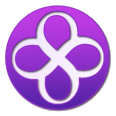 DÉCHARGE Dr Grigori Petrovich Grabovoï« Pilotage de la Réalité pour le développement harmonieux de l’être humain et le salut global»Séminaire de base animé par IschaïaDates du séminaire : les 	27, 28 et 29 Mai 2016Je, soussigné(e) NOM :____________________________ PRÉNOM : ______________________________________reconnais avoir pris connaissance que cette conférence (ce séminaire) à caractère éducatif est conforme à la Déclaration universelle des droits de l'homme adoptée par l’Assemblée générale des Nations Unis le 10 décembre 1948, notamment à l’article 26 qui stipule : « 1. Toute personne a droit à l'éducation. « 2. L'éducation doit viser au plein épanouissement de la personnalité humaine et au « renforcement du respect des droits de l'homme et des libertés fondamentales. Elle doit « favoriser la compréhension, la tolérance et l'amitié entre toutes les nations et tous les « groupes raciaux ou religieux, ainsi que le développement des activités des Nations « Unies pour le maintien de la paix. »Je suis également informé(e) que ladite conférence (ledit séminaire) n’est pas une affaire médicale et n’exclut d’aucune façon le droit de consulter un médecin reconnu par l'Ordre des Médecins. Quant aux techniques de l’enseignement, elles peuvent être utilisées comme moyens d’aide complémentaire au traitement prescrit par ce médecin.Lieu : Fait à  				Date : le 				2016Signature__________________________________